基本信息基本信息 更新时间：2024-03-23 22:07  更新时间：2024-03-23 22:07  更新时间：2024-03-23 22:07  更新时间：2024-03-23 22:07 姓    名姓    名杨毅杨毅年    龄23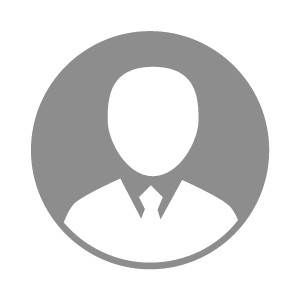 电    话电    话下载后可见下载后可见毕业院校仙桃职业学院邮    箱邮    箱下载后可见下载后可见学    历大专住    址住    址四川泸州市叙永县四川泸州市叙永县期望月薪5000-10000求职意向求职意向饲料车间主任,饲料生产总监,饲料生产经理饲料车间主任,饲料生产总监,饲料生产经理饲料车间主任,饲料生产总监,饲料生产经理饲料车间主任,饲料生产总监,饲料生产经理期望地区期望地区四川省/泸州市四川省/泸州市四川省/泸州市四川省/泸州市教育经历教育经历就读学校：仙桃职业学院 就读学校：仙桃职业学院 就读学校：仙桃职业学院 就读学校：仙桃职业学院 就读学校：仙桃职业学院 就读学校：仙桃职业学院 就读学校：仙桃职业学院 工作经历工作经历工作单位：成都富士康 工作单位：成都富士康 工作单位：成都富士康 工作单位：成都富士康 工作单位：成都富士康 工作单位：成都富士康 工作单位：成都富士康 自我评价自我评价我想干一个工资高的行业，勤学能吃苦我想干一个工资高的行业，勤学能吃苦我想干一个工资高的行业，勤学能吃苦我想干一个工资高的行业，勤学能吃苦我想干一个工资高的行业，勤学能吃苦我想干一个工资高的行业，勤学能吃苦我想干一个工资高的行业，勤学能吃苦其他特长其他特长